ГОСТРІ КИШКОВІ ІНФЕКЦІЇ. Що потрібно знати?Проблема захворюваності на гострі кишкові інфекції не втрачає своєї актуальностіі.Гострі кишкові інфекції (ГКІ) – це група захворювань, причиною яких є потрапляння в організм людини збудників: вірусів, бактерій, паразитів, що спричиняють ураження шлунково-кишкового тракту. Захворювання протікають з ознаками інтоксикації. До цієї групи відносяться і харчові отруєння.Причинами недуги найчастіше стають порушення правил особистої гігієни та вживання уражених харчові продукти та забрудненої води. Найчастіше факторами передачі кишкової інфекції стають готові страви, молоко і молочні продукти, кондитерські вироби.ГКІ можуть призвести до летального результату, тому не ігноруйте симптоми захворювання, а у разі необхідності – негайно звертайтеся за медичною допомогою.Симптоми, при яких потрібно негайно звернутися до лікаря: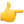 наявні ознаки зневоднення, зокрема незначне сечовипускання або його відсутність, висока сухість у роті та горлі;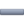 часті водянисті випорожнення понад 5 раз на добу в дорослого;багаторазова блювота;висока температура, яка супроводжується діареєю і блювотою;кров у випорожненнях;переймоподібні болі в животі будь-якої локалізації.Люди старшого віку та діти раннього або дошкільного віку знаходяться у групі ризику ГКІ. Для приладу в дітей швидко розвивається дегідратація їм обов’язково потрібна допомога лікаря. Тому завжди слід завжди пам'ятати, що купуючи на ринках, особливо на стихійних, м'ясні вироби, в т.ч. «домашню» ковбасу, вживаючи без термічної обробки молоко та сир, придбаних на ринку, забуваючи помити перед їжею руки та фрукти-овочі, ми ризикуємо захворіти на кишкову інфекцію.Щоб захистити себе та своїх дітей від гострих кишкових інфекцій достатньо виконувати прості профілактичні дії: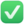 - дотримуватися правил особистої гігієни; - не споживати продукти, що зберігалися з порушенням вимог щодо термінів та умов зберігання;- мити фрукти та овочі проточною водою, перш ніж готувати;- не нехтувати часом термічної обробки продуктів з м’яса та риби тощо.